Lesson 11: Comparing GroupsLet’s compare two groups.11.1: Notice and Wonder: Comparing HeightsWhat do you notice? What do you wonder?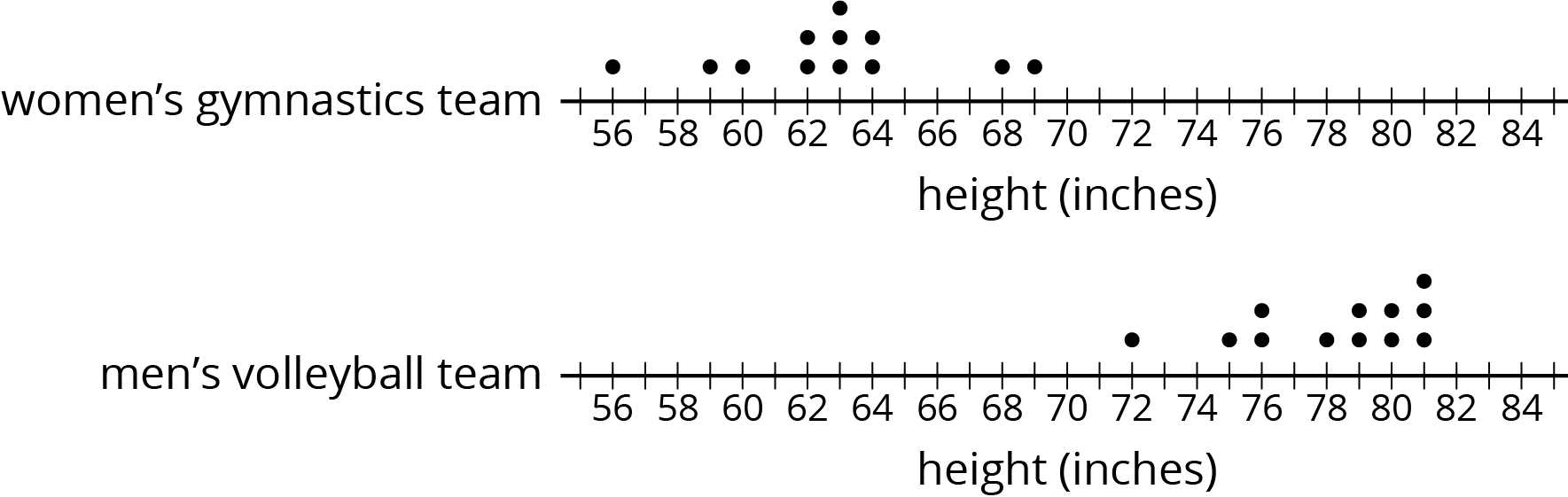 11.2: More Team HeightsHow much taller is the volleyball team than the gymnastics team?Gymnastics team’s heights (in inches) : 56, 59, 60, 62, 62, 63, 63, 63, 64, 64, 68, 69Volleyball team’s heights (in inches): 72, 75, 76, 76, 78, 79, 79, 80, 80, 81, 81, 81Make dot plots to compare the heights of the tennis and badminton teams.Tennis team’s heights (in inches): 66, 67, 69, 70, 71, 73, 73, 74, 75, 75, 76Badminton team’s heights (in inches): 62, 62, 65, 66, 68, 71, 73What do you notice about your dot plots?Elena says the members of the tennis team were taller than the badminton team. Lin disagrees. Do you agree with either of them? Explain or show your reasoning.11.3: Family HeightsCompare the heights of these two families. Explain or show your reasoning.The heights (in inches) of Noah’s family members: 28, 39, 41, 52, 63, 66, 71The heights (in inches) of Jada’s family members: 49, 60, 68, 70, 71, 73, 77Are you ready for more?If Jada's family adopts newborn twins who are each 18 inches tall, does this change your thinking? Explain your reasoning.11.4: Track LengthHere are three dot plots that represent the lengths, in minutes, of songs on different albums.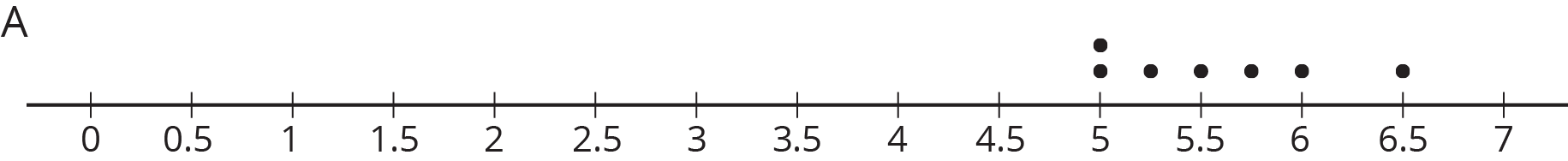 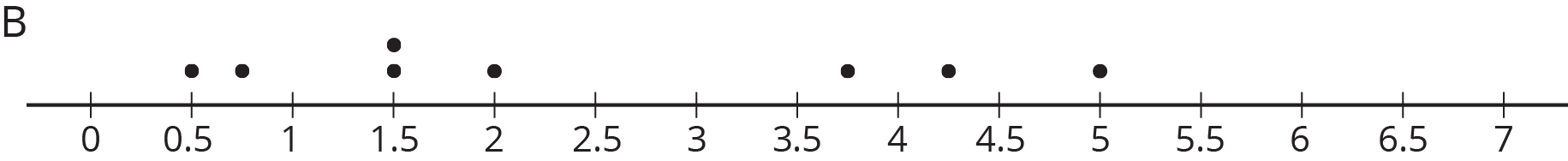 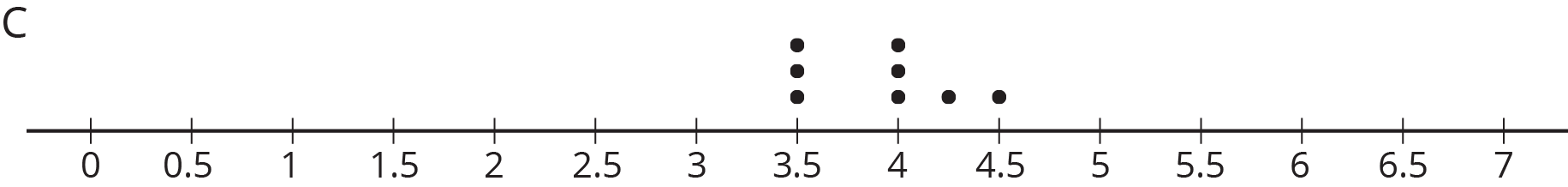 One of these data sets has a mean of 5.57 minutes and another has a mean of 3.91 minutes.Which dot plot shows each of these data sets?Calculate the mean for the data set on the other dot plot.One of these data sets has a mean absolute deviation of 0.30 and another has a MAD of 0.44.Which dot plot shows each of these data sets?Calculate the MAD for the other data set.Do you think the three groups are very different or not? Be prepared to explain your reasoning.A fourth album has a mean length of 8 minutes with a mean absolute deviation of 1.2. Is this data set very different from each of the others?Lesson 11 SummaryComparing two individuals is fairly straightforward. The question "Which dog is taller?" can be answered by measuring the heights of two dogs and comparing them directly. Comparing two groups can be more challenging. What does it mean for the basketball team to generally be taller than the soccer team?To compare two groups, we use the distribution of values for the two groups. Most importantly, a measure of center (usually mean or median) and its associated measure of variability (usually mean absolute deviation or interquartile range) can help determine the differences between groups.For example, if the average height of pugs in a dog show is 11 inches, and the average height of the beagles in the dog show is 15 inches, it seems that the beagles are generally taller. On the other hand, if the MAD is 3 inches, it would not be unreasonable to find a beagle that is 11 inches tall or a pug that is 14 inches tall. Therefore the heights of the two dog breeds may not be very different from one another.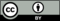 © CC BY Open Up Resources. Adaptations CC BY IM.